LOWER PLENTY PRIMARY SCHOOL OSH  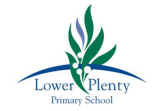 126 Main Road, Lower Plenty 3093Phone: 9435 2585 Fax: 9432 0844Email: lower.plenty.ps@edumail.vic.gov.auWebsite: www.lowerplentyps.vic.edu.auCARE ● HONESTY ● ACHIEVEMENT ● RESPECT ● RESPONSIBILITY ● FUNUSE OF PHOTOGRAPHIC AND VIDEO IMAGES OF CHILDREN POLICYPURPOSE  Lower Plenty Primary School OSHC encourages the appropriate use of photographic and video images of children attending the service to support and promote their involvement in relevant programs and activities.SCOPE  This policy applies to children, families, staff, management and visitors of the OSHC Service.IMPLEMENTATION  Parents shall be required to authorise permission for such images of their children to be taken and used by the service on relevant enrolment forms and documentation. Furthermore, parents shall also be informed of the procedure for processing photographic images. Such permission shall explicitly include local community and in-service activities and events Parents shall be requested for special permission to be granted for photographs taken which are intended to be used for promotional purposes and may be viewed by persons outside of the local community in which the service resides. Employees of Berwick Primary OSHC shall only be permitted to photograph children using equipment owned solely by the OSHC service or school (if shared equipment) Processing of photographs shall be conducted within the service using the printing equipment available.FURTHER INFORMATION AND RESOURCES  Children’s Services Act 1996 Children’s Services Regulations 2009 Education and Care Services National Law Act 2010Education and Care Services National Regs REVIEW CYCLE AND EVALUATIONThis policy was last updated on 20th January, 2022 and is scheduled for review in January 2024.